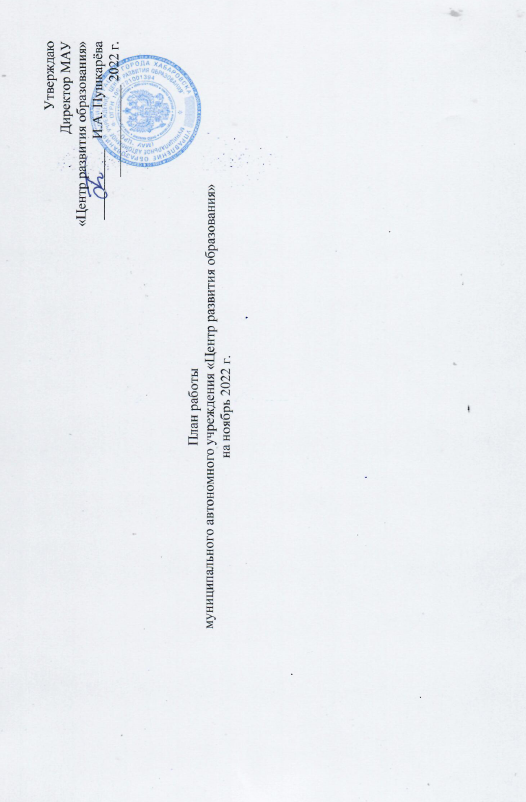 _____________________Дата, время, место проведенияМероприятияОтветственныеКатегорияКатегорияПраздничные, общегородские мероприятияПраздничные, общегородские мероприятияПраздничные, общегородские мероприятияПраздничные, общегородские мероприятияПраздничные, общегородские мероприятия01.11-18.11.2022МАУ ЦРОГородской конкурс на лучший проект «Слагаемые здоровья» в дошкольных образовательных учреждениях(Защита проектов)Борзова Н.А., лаборатория дошкольного, начального общего и инклюзивного образованияПедагоги ДОУПедагоги ДОУ05.11-30.11.2022Спортивный комплекс «Горные ключи»(по графику)Выездные тренинги-погружения, направленные на получение личного эмоционального опыта переживания кризисной ситуации Парфенова С.В., лаборатория дошкольного, начального общего и инклюзивного образованияЗаместители руководителей ОУЗаместители руководителей ОУ01.11-30.11.2022МАУ ЦРОСмотр-конкурс «Лучшая группа дошкольного образовательного учреждения»(Заочный, очный этапы) Христина Т.С., лаборатория дошкольного, начального общего и инклюзивного образованияРуководители ДОУРуководители ДОУ01.11-30.11.2022МАУ ЦРОГородской конкурс творчества детей-инвалидов «Твори добро»Семенникова А.В.,лаборатория дошкольного, начального общего и инклюзивного образованияПедагоги ОУ, ДОУ, УДОДПедагоги ОУ, ДОУ, УДОД08.11-30.11.2022(по графику)Муниципальный этап Всероссийской олимпиады школьниковНартова Н.Л., специалисты предметно-методической лабораторииОбучающиеся, педагогиОбучающиеся, педагоги01.11-30.11.2022МАУ ЦРОГородской конкурс видеосюжетов «Россия начинается с Востока»Шагинян Н.В., лаборатория учебно-методического, информационного и медийного обеспеченияПедагоги ОУ, обучающиесяПедагоги ОУ, обучающиеся01.11-30.11.2022МАУ ЦРОГородской конкурс цифрового творчества обучающихся «Цифровая палитра»Кутилова В.В., лаборатория учебно-методического, информационного и медийного обеспеченияПедагоги ОУ, обучающиесяПедагоги ОУ, обучающиеся01.11-30.11.2022МАУ ЦРОГородской конкурс сайтов образовательных организацийХрамова Е.С., лаборатория учебно-методического, информационного и медийного обеспеченияПедагоги ОУПедагоги ОУ26.11.202210.00МАОУ гимназия № 6 Городской турнир «Robokids - 2022» для детей старшего дошкольного возрастаБорзова Н.А., лаборатория дошкольного, начального общего и инклюзивного образованияПедагоги ДОУПедагоги ДОУ2. Организационные мероприятия2. Организационные мероприятия2. Организационные мероприятия2. Организационные мероприятия2. Организационные мероприятия01.11.- 03.11.2022(по отдельному графику)Инспектирование образовательных учреждений по вопросам занятости и организации каникулярного отдыхаКучерова С.Н., лаборатория дополнительного образования и  воспитательной работыКучерова С.Н., лаборатория дополнительного образования и  воспитательной работыРуководители ОУ01.11-07.11.2022МАУ ЦРООрганизация участия школьников и родителей в проекте «Поезд Деда Мороза»Кучерова С.Н., лаборатория дополнительного образования и  воспитательной работыКучерова С.Н., лаборатория дополнительного образования и  воспитательной работыОбучающиеся, родители01.11-08.11.2022МАУ ЦРООрганизация в образовательных учреждениях информационных встреч с учащимися по профилактике  буллинга Парфенова С.В.,лаборатория дошкольного, начального общего и инклюзивного образованияПарфенова С.В.,лаборатория дошкольного, начального общего и инклюзивного образованияПедагоги ОУ01.11.-10.11.2022 МАУ ЦРО                           Организационные мероприятия по взаимодействию общеобразовательных учреждений и МКУ «Центр проведения спасательных работ» по темам «Безопасность на водных объектах в зимнее время и летнее время» и «Первичные меры пожарной безопасности» на 2023 календарный годГрошева Я.В., лаборатория дополнительного образования и  воспитательной работыГрошева Я.В., лаборатория дополнительного образования и  воспитательной работыРуководители ОУ01.11 -30.11.2022МАУ ЦРООрганизация участия общеобразовательных организаций в реализации проекта «Профориентационные субботы»Шеховцова Е.В.,предметно-методическая лабораторияШеховцова Е.В.,предметно-методическая лабораторияОбучающиеся 01.11 -30.11.2022(по отдельному графику)Организация проведения профоринтационных мероприятий совместно с ФГАОУ ДПО «Хабаровская юношеская автомобильная школа»Шеховцова Е.В.,предметно-методическая лабораторияШеховцова Е.В.,предметно-методическая лабораторияОбучающиеся 01.11-30.11.2022(по графику)Организация проведения профоринтационных мероприятий совместно с КГБУЗ «Краевая станция переливания крови»Шеховцова Е.В.,предметно-методическая лабораторияШеховцова Е.В.,предметно-методическая лабораторияОбучающиеся 01.11-30.11.2022МАУ ЦРООрганизация участия общеобразовательных организаций во Всероссийских открытых уроках «ПроеКТОриЯ»Шеховцова Е.В.,предметно-методическая лабораторияШеховцова Е.В.,предметно-методическая лабораторияОбучающиеся 01.11-30.11.2022МАУ ЦРООрганизация проведения общероссийской олимпиады по основам православной культуры (школьный этап)Разакбергенова Т.В., предметно-методическая лабораторияРазакбергенова Т.В., предметно-методическая лабораторияУчителя, обучающиеся01.11-30.11.2022МАУ ЦРООрганизация участия общеобразовательных организаций в Международном детско-юношеском литературном конкурсе  имени Ивана Шмелева «Лето Господне»Разакбергенова Т.В., предметно-методическая лабораторияРазакбергенова Т.В., предметно-методическая лабораторияУчителя, обучающиеся01.11-30.11.2022МАУ ЦРООрганизация  участия общеобразовательных организаций в Международном проекте «Близкий Восток»Разакбергенова Т.В., предметно-методическая лабораторияРазакбергенова Т.В., предметно-методическая лабораторияУчителя, обучающиеся01.11 -30.11.2022МАУ ЦРО (по отдельному графику)Организация участия общеобразовательных организаций во Всероссийском проекте по ранней профориентации «Билет в будущее»Шеховцова Е.В.,предметно-методическая лабораторияШеховцова Е.В.,предметно-методическая лабораторияОбучающиеся01.11 -30.11.2022 МАУ ЦРООрганизация Всероссийского конкурса научно-технологических проектов «Большие вызовы» (муниципальный этап)Диденко А.С.,предметно-методическая лабораторияДиденко А.С.,предметно-методическая лабораторияОбучающиеся, учителя01.11-15.11.2022МАУ ЦРООрганизационные мероприятия по реализации проекта «Киокусинкай в школу»Закирова Н.Ю.,предметно-методическая лабораторияЗакирова Н.Ю.,предметно-методическая лабораторияОбщеобразовательные организации-апробаторы:МАОУ «Лицей «Ступени»МБОУ СОШ № 2 п. БерёзовкаМБОУ СОШ № 38МАОУ «СШ № 47»07.11-18.11.2022МАУ ЦРО (по графику)Организация участия общеобразовательных организаций в проекте «Мост китайского языка»Разакбергенова Т.В., предметно-методическая лабораторияРазакбергенова Т.В., предметно-методическая лабораторияУчителя, обучающиеся14.11-19.11. 2022 МАУ ЦРО Организация городской недели предпринимательстваТерешкова И.Ю.,предметно-методическая лабораторияТерешкова И.Ю.,предметно-методическая лабораторияУчителя, обучающиеся16.11.202214.00СОШ № 33Организация  семинара по программе повышения профессиональной квалификации учителей физической культуры и тренеров по теме «Базовый курс тэг-регби» в рамках международной программы «Займись регби»Закирова Н.Ю.,предметно-методическая лабораторияЗакирова Н.Ю.,предметно-методическая лабораторияОбщеобразовательные организации01.11-15.11.2022МАУ ЦРООрганизация мероприятий по участию образовательных организаций в конкурсе «Я в мире прав и обязанностей»Грошева Я.В., лаборатория дополнительного образования и  воспитательной работыГрошева Я.В., лаборатория дополнительного образования и  воспитательной работыРуководители ОУ01.11.-15.11.2022МАУ ЦРООрганизация участия в мероприятиях плана по профилактике безопасного поведения у детей  на воде и на льду Грошева Я.В., лаборатория дополнительного образования и воспитательной работыГрошева Я.В., лаборатория дополнительного образования и воспитательной работыРуководители ОУ01.11-18.11.2022МАУ ЦРООрганизация участия родительской и педагогической общественности в опросе для формирования познавательных и профориентационных  программ путешествий для школьниковКучерова С.Н., лаборатория дополнительного образования и  воспитательной работыКучерова С.Н., лаборатория дополнительного образования и  воспитательной работыРодители и педагоги01.11-20.11.2022МАУ ЦРОПриём  заявок на участие в городском конкурсе хоровых коллективов и вокально-инструментальных коллективов образовательных организаций города Хабаровска «Звучит Хабаровск!»Друца А.П., лаборатория дополнительного образования и воспитательной работыДруца А.П., лаборатория дополнительного образования и воспитательной работыПедагоги ОУ01.11.-23.11.2022(по графику)Приемка лагерей с дневным пребываниемКучерова С.Н., лаборатория дополнительного образования и  воспитательной работыКучерова С.Н., лаборатория дополнительного образования и  воспитательной работыРуководители ОУ01.11-25.11.2022МАУ ЦРООрганизация участия образовательных учреждений города в мониторинге удовлетворенности получателей образовательных услуг условиями осуществления образовательной деятельности организациями, осуществляющими образовательную деятельность по дополнительным общеобразовательным программам на платформе АСМАДруца А.П., лаборатория дополнительного образования и воспитательной работыДруца А.П., лаборатория дополнительного образования и воспитательной работыОУ01.11-30.11.2022МАУ ЦРООрганизация мероприятий Всероссийской межведомственной комплексной оперативно-профилактической операции «Дети России – 2022». Грошева Я.В., лаборатория дополнительного образования и  воспитательной работыГрошева Я.В., лаборатория дополнительного образования и  воспитательной работыРуководители ОУ01.11.-30.11.2022МАУ ЦРООрганизационные мероприятия по подготовке муниципального этапа в 2023 году слёта-соревнований «Школа безопасности»Грошева Я.В., лаборатория дополнительного образования и  воспитательной работыГрошева Я.В., лаборатория дополнительного образования и  воспитательной работыРуководители ОУ, КГАОУ ДО РМЦ, МЧС России по Хабаровскому краю, МКУ «Центр проведения спасательных работ»01.11-30.11.2022МАУ ЦРОРабота «горячей линии» по вопросам персонифицированного дополнительного образованияЗагорская И.С., лаборатория дополнительного образования и воспитательной работыЗагорская И.С., лаборатория дополнительного образования и воспитательной работыРодители/ законные представители обучающихся 01.11-30.11.2022МАУ ЦРООрганизация  городской выставки технического творчества «Проекты действующих моделей роботов»Викулова О.А., лаборатория дополнительного образования и воспитательной работыВикулова О.А., лаборатория дополнительного образования и воспитательной работыПедагоги ОУ10.11-30.11.2022МАУ ЦРООрганизация городского  конкурса воспитательных практик «Новые идеи воспитания»Викулова О.А., лаборатория дополнительного образования и воспитательной работыВикулова О.А., лаборатория дополнительного образования и воспитательной работыПедагоги ОУ11.11.-27.11.2022Образовательные организацииОрганизация участия школьников во Всероссийском экологическом диктантеКучерова С.Н., лаборатория дополнительного образования и  воспитательной работыКучерова С.Н., лаборатория дополнительного образования и  воспитательной работыОбучающиеся01.11-30.11.2022Организация участия ДОУ в международном игровом конкурсе «Человек и природа» для детей 5-7 летХристина Т.С., лаборатория дошкольного, начального общего и инклюзивного образованияХристина Т.С., лаборатория дошкольного, начального общего и инклюзивного образованияПедагоги ДОУ01.11-30.11.2022МАУ ЦРООрганизация участия педагогов-психологов образовательных учреждений в апробации «пилотного» проекта по выявлению детей «группы риска»Парфенова С.В., лаборатория дошкольного, начального общего и инклюзивного образованияПарфенова С.В., лаборатория дошкольного, начального общего и инклюзивного образования18 ОУ01.11-30.11.2022МАУ ЦРООрганизация проведения декады инвалидовСеменникова А.В.,лаборатория дошкольного, начального общего и инклюзивного образованияСеменникова А.В.,лаборатория дошкольного, начального общего и инклюзивного образованияПедагоги ОУ01.11-30.11.2022МАУ ЦРОВнешняя экспертиза ООП ДОО, АООПБорзова Н.А., Семенникова А.В., Христина Т.С. лаборатория дошкольного, начального общего и инклюзивногоБорзова Н.А., Семенникова А.В., Христина Т.С. лаборатория дошкольного, начального общего и инклюзивногоРуководители ДОУ01.11-30.11.2022МАУ ЦРООбновление базы данных по ИПРА детей-инвалидовСеменникова А.В.лаборатория дошкольного, начального общего и инклюзивного образованияСеменникова А.В.лаборатория дошкольного, начального общего и инклюзивного образованияДОУ, ОУ01.11-30.11.2022МАУ ЦРООрганизация работы с образовательными учреждениями по ИПРА детей- инвалидовСеменникова А.В. лаборатория дошкольного, начального общего и инклюзивного образованияСеменникова А.В. лаборатория дошкольного, начального общего и инклюзивного образованияДОУ, ОУ14.11-19.11.2022Организация городской недели психологической безопасностиПарфенова С.В., лаборатория дошкольного, начального общего и инклюзивного образованияПарфенова С.В., лаборатория дошкольного, начального общего и инклюзивного образованияПедагоги-психологи ОУ, ДОУ, УДОД01.11-30.11.2022Организация проведения в общеобразовательных учреждениях Единого урока безопасности в сети ИнтернетКутилова В.В,лаборатория учебно-методического, информационного и медийного обеспеченияКутилова В.В,лаборатория учебно-методического, информационного и медийного обеспеченияЗаместители директоров по УВР, педагоги ОУ3. Учебная деятельность, семинары3. Учебная деятельность, семинары3. Учебная деятельность, семинары3. Учебная деятельность, семинары3. Учебная деятельность, семинары02.11.202214.00МАОУ «Математический лицей»Семинар «Организация работы школьных методических объединений учителей русского языка и литературы в 2022/2023 учебном году»Диденко А.С.,предметно-методическая лабораторияДиденко А.С.,предметно-методическая лабораторияРуководители ШМО учителей русского языка и литературы03.11.202210.00МАУ ЦРОСеминар-практикум «Подросток и социофобии»Парфенова С.В.,лаборатория дошкольного, начального общего и инклюзивного образованияПарфенова С.В.,лаборатория дошкольного, начального общего и инклюзивного образованияПедагоги-психологи ОУ03.11.202210.00МБОУ гимназия № 8Заседание городского методического объединения классных руководителей Викулова О.А., лаборатория дополнительного образования и воспитательной работыВикулова О.А., лаборатория дополнительного образования и воспитательной работыКлассные руководители ОУ09.11.202210.00МАДОУ № 192Круглый стол «Социальное партнёрство как одно из условий успешной реализации ФГОС ДО»Борзова Н.А. лаборатория дошкольного, начального общего и инклюзивного образованияБорзова Н.А. лаборатория дошкольного, начального общего и инклюзивного образованияИнструктора по ФК10.11.202215.00МАОУ СОШ № 7717.11.202215.00МАОУ СОШ № 77Семинар по математической грамотности «Методика решения практико-ориентированных задач»Нартова Н.Л., предметно-методическая лаборатория.Нартова Н.Л., предметно-методическая лаборатория.Учителя математики Кировского, Краснофлотского и Железнодорожного районов;учителя математики Индустриального и Центрального районов10.11.202214.00МАДОУ № 209Школа старшего воспитателя «От планирования к реализации годового плана»Борзова Н.А. лаборатория дошкольного, начального общего и инклюзивного образованияБорзова Н.А. лаборатория дошкольного, начального общего и инклюзивного образованияЗам. заведующих, ст. воспитатели ДОУ10.11.202210.00ТОГУ (Педагогический институт)ул. Карла Маркса, 68Научно-практическая конференция «Современные проблемы психологии и образования в контексте  работы с различными категориями детей и подростков»Парфенова С.В.,лаборатория дошкольного, начального общего и инклюзивного образованияПарфенова С.В.,лаборатория дошкольного, начального общего и инклюзивного образованияПедагоги-психологи ОУ, ДОУ, УДОД11.11.202215.30МАОУ СОШ № 77Семинар «Экологичная коммуникация как основа гуманной педагогики»Чегурко Т.В.,лаборатория дошкольного, начального общего и инклюзивного образованияЧегурко Т.В.,лаборатория дошкольного, начального общего и инклюзивного образованияПедагоги ОУ Железнодорожного района16.11.202210.00МАДОУ № 57Семинар «Развитие мелкой моторики у детей раннего возраста в различных видах деятельности»Христина Т.С., лаборатория дошкольного, начального общего и инклюзивного образованияХристина Т.С., лаборатория дошкольного, начального общего и инклюзивного образованияВоспитатели групп раннего возраста16.11.202215.00МБОУ гимназия №7Семинар-тренинг «Эмоции в профессиональной деятельности педагога. Техника быстрого восстановления»Киселёва А.Я.,лаборатория кадрового обеспеченияКиселёва А.Я.,лаборатория кадрового обеспеченияМолодые педагоги ОУ16.11.202215.00МБОУ СОШ № 30Семинар «Панорама педагогических идей: мастерская педагогов-наставников в разных моделях наставничества»Кравчук А.В.,лаборатория кадрового обеспеченияКравчук А.В.,лаборатория кадрового обеспеченияПедагоги ОУ (педагоги-наставники, молодые педагоги)17.11.202210.00МАУ ЦРОСеминар «Факторы личностного развития и самоопределения. Базовые компоненты и особенности их формирования у современных детей и подростков»Парфенова С.В.,лаборатория дошкольного, начального общего и инклюзивного образованияПарфенова С.В.,лаборатория дошкольного, начального общего и инклюзивного образованияПедагоги-психологи УДОД18.11.202210.00МАДОУ №83Семинар-практикум «Эффективные инновационные образовательные методики и технологии в работе музыкального руководителя ДОУ»Борзова Н.А., лаборатория дошкольного, начального общего и инклюзивного образованияБорзова Н.А., лаборатория дошкольного, начального общего и инклюзивного образованияМузыкальные руководители ДОУ18.11.202215.00МАУ ДО ДЮЦ «Восхождение» Заседание городского методического объединения руководителей театральных объединений «Всероссийский проект «Школьный театр» как одна из форм развития ключевых компетенций школьников средствами программ дополнительного образования»Друца А.П., лаборатория дополнительного образования и воспитательной работыДруца А.П., лаборатория дополнительного образования и воспитательной работыПедагоги ДО, руководители театральных объединений 21.11.202215.00МБОУ гимназия № 1Семинар «Проектирование современного урока технологии в 5-9 классах в условиях реализации обновленного ФГОС ООО»Шеховцова Е.В.,предметно-методическая лабораторияШеховцова Е.В.,предметно-методическая лабораторияУчителя технологии 22.11.202214.30МБОУ гимназия № 5Семинар «Особенности реализации обновленного ФГОС НОО: механизмы, решения и перспективы»Данилина Н.В., лаборатория дошкольного, начального общего и инклюзивного образованияДанилина Н.В., лаборатория дошкольного, начального общего и инклюзивного образованияУчителя начальных классов23.11.202214.00МАОУ «Лицей «Звездный»Семинар «Изобразительное искусство как творческая составляющая развития обучающихся в условиях реализации обновленного ФГОС ООО»Диденко А.С.,предметно-методическая лабораторияДиденко А.С.,предметно-методическая лабораторияУчителя ИЗО23.11.202210.00МАУ ДО «ДТДиМ «Северное сияние» Заседание городского методического объединения музыкальных работников учреждений дополнительного образования «Организация наставничества, традиции и инновации в творческом объединении»Друца А.П., лаборатория дополнительного образования и воспитательной работыДруца А.П., лаборатория дополнительного образования и воспитательной работыМетодисты, ПДО24.11.2022 15.00МАОУ «СОШ №19»Семинар «Развитие финансовой грамотности школьников как интегративного компонента функциональной грамотности в урочной и внеурочной деятельности»Терешкова И.Ю.,предметно-методическая лабораторияТерешкова И.Ю.,предметно-методическая лабораторияУчителя истории и обществознания24.11.202215.00МБОУ СОШ № 30Супервизия для педагогов-психологов ОУПарфенова С.В., лаборатория дошкольного, начального общего и инклюзивного образованияПарфенова С.В., лаборатория дошкольного, начального общего и инклюзивного образованияПедагоги-психологи ОУ25.11.202215.30МАОУ СОШ № 77Мастер-класс «Влияние навыков экологичной коммуникации на профессиональный успех учителя и качество жизни»Чегурко Т.В.,лаборатория дошкольного, начального общего и инклюзивного образованияЧегурко Т.В.,лаборатория дошкольного, начального общего и инклюзивного образованияПедагоги ОУ Железнодорожного района25.11.2022МБОУ СОШ № 8515.00Семинар «Информационные ресурсы современного урока, обеспечивающие освоение и реализацию обновленных ФГОС НОО и ООО»Кутилова В.В.,лаборатория учебно-методического, информационного и медийного обеспеченияКутилова В.В.,лаборатория учебно-методического, информационного и медийного обеспеченияРуководители ОО, педагоги28.11.202215.00МАУ ЦРОСеминар-практикум «Медиативные технологии в работе классного руководителя»Чегурко Т.В.,лаборатория дошкольного, начального общего и инклюзивного образованияЧегурко Т.В.,лаборатория дошкольного, начального общего и инклюзивного образованияМедиаторы ОУ29.11.202214.00МАУ ЦРОСеминар «Формирование внутренней системы оценки качества дошкольного образования: качество содержания и организации образовательной деятельности»Борзова Н.А., лаборатория дошкольного, начального общего и инклюзивного образованияБорзова Н.А., лаборатория дошкольного, начального общего и инклюзивного образованияСтаршие воспитатели ДОУ, заместители заведующего по ВМР29.11.202214.30МБОУ СОШ № 12Педагогические чтения «Создание развивающей образовательной среды в условиях реализации обновленного ФГОС НОО»Данилина Н.В., лаборатория дошкольного, начального общего и инклюзивного образованияДанилина Н.В., лаборатория дошкольного, начального общего и инклюзивного образованияПедагоги начальной школы29.11.202210.00МАДОУ «Верботон»Семинар «Комплексное сопровождение детей с ОВЗ различных нозологий в условиях дошкольного образовательного учреждения»Семенникова А.В., лаборатория дошкольного, начального общего и инклюзивного образованияСеменникова А.В., лаборатория дошкольного, начального общего и инклюзивного образованияУчителя-дефектологи ДОУ и воспитатели коррекционных групп29.11.202210.00МАДОУ № 159Городское методическое объединение «Интерактивные формы обучения при реализации программы «Дошкольникам о Хабаровском крае»Христина Т.С., лаборатория дошкольного, начального общего и инклюзивного образованияХристина Т.С., лаборатория дошкольного, начального общего и инклюзивного образованияВоспитатели Индустриального и Центрального районов 29.11.2022 15.00МБОУ СОШ № 24Семинар «Эффективные формы работы по повышению качества обучения при проведении уроков физической культуры в соответствии с требованиями обновленного ФГОС ООО».Закирова Н.Ю.,предметно-методическая лабораторияЗакирова Н.Ю.,предметно-методическая лабораторияУчителя физической  культуры29.11.202215.00МБОУ СОШ № 15Семинар «Организация наставнической деятельности для формирования самоопределения и осознанного выбора по направлениям «учитель-ученик», «ученик-ученик»Шеховцова Е.В.,предметно-методическая лабораторияШеховцова Е.В.,предметно-методическая лабораторияПедагоги, ответственные за наставническую деятельность в ОУ 29.11.202215.00КГАУК «Хабаровский краевой театр драмы»«Театральные встречи» с режиссерами, актерами г. Хабаровска «Театр и школа - навстречу друг другу»Друца А.П., лаборатория дополнительного образования и воспитательной работыДруца А.П., лаборатория дополнительного образования и воспитательной работыПедагоги ДО, руководители театральных объединений30.11.202215.00МАОУ «Гимназия № 3»Семинар «Библиотечные уроки как форма работы по повышению читательской грамотности обучающихся»Шпак Е.С., Кисель А.Г., лаборатория учебно-методического, информационного и медийного обеспеченияШпак Е.С., Кисель А.Г., лаборатория учебно-методического, информационного и медийного обеспеченияЗаведующие библиотеками30.11.202215.00МАУ ЦРОСеминар «Психолого-педагогическое сопровождение детей с ОВЗ и инвалидностью, находящихся на домашнем обучении»Семенникова А.В., лаборатория дошкольного, начального общего и инклюзивного образованияСеменникова А.В., лаборатория дошкольного, начального общего и инклюзивного образованияПедагоги, работающие с детьми с ОВЗ и инвалидностью4. Информационно-методические совещания4. Информационно-методические совещания4. Информационно-методические совещания4. Информационно-методические совещания4. Информационно-методические совещания02.11.202214.00МБОУ СОШ № 30Совещание для заведующих библиотеками «Инвентаризация учебного фонда общеобразовательных учреждений города Хабаровска по состоянию на 30.11.2022»Шпак Е.С., Кисель А.Г., лаборатория учебно-методического, информационного и медийного обеспеченияШпак Е.С., Кисель А.Г., лаборатория учебно-методического, информационного и медийного обеспеченияЗаведующие библиотеками10.11.202216.00МАУ ЦРООрганизационное совещание с руководителями городского МО молодых педагогов муниципальных образовательных учреждений г. Хабаровска Киселёва А.Я.,лаборатория кадрового обеспеченияКиселёва А.Я.,лаборатория кадрового обеспеченияРуководящие и педагогические работники ОУ23.11.2022 15.00МАУ ЦРООрганизационное совещание по вопросу процедуры аттестации руководящих работников Бабенко С.С.лаборатория кадрового обеспеченияБабенко С.С.лаборатория кадрового обеспеченияРуководители ДОУ  и УДО24.11.202215.00МАУ ЦРООрганизационное совещание по вопросу процедуры аттестации руководящих работников Бабенко С.С.лаборатория кадрового обеспеченияБабенко С.С.лаборатория кадрового обеспеченияРуководители ОУ 24.11.202215.00Управление образованияЗаседание Координационного совета  «Экстренная и пролонгированная психологическая помощь детям и их родителям (законным представителям), оказавшимся в трудной ситуации»Данилина Н.В.,Парфенова С.В.,лаборатория дошкольного, начального общего и инклюзивного образованияДанилина Н.В.,Парфенова С.В.,лаборатория дошкольного, начального общего и инклюзивного образованияСпециалисты управления образования, МАУ ЦРО, руководители ОУ, педагоги-психологи 25.11.202215.00Музей истории города Хабаровска(ул. Ленина, 85)Совещание «Реализация проекта «Субботы в музее истории города Хабаровска»Терешкова И.Ю.предметно-методическая лабораторияТерешкова И.Ю.предметно-методическая лабораторияРуководители школьных МО учителей истории и обществознания, русского языка и литературы29.11.202215.00МБОУ «Правовой лицей»Совещание «Организация мероприятий по формированию функциональной грамотности обучающихся г. Хабаровска в 2022/2023 учебном году»Кулакова Т.И.,Терешкова И.Ю., предметно-методическая лабораторияКулакова Т.И.,Терешкова И.Ю., предметно-методическая лабораторияЗаместители директоров по УВР5. Подготовка аналитической отчетности, материалов, методических материалов5. Подготовка аналитической отчетности, материалов, методических материалов5. Подготовка аналитической отчетности, материалов, методических материалов5. Подготовка аналитической отчетности, материалов, методических материалов5. Подготовка аналитической отчетности, материалов, методических материалов01.11-20.11.2022Мониторинг удовлетворенности  потребителей качеством услуг на рынке услуг дошкольного образования в Хабаровском краеХристина Т.С., лаборатория дошкольного, начального общего и инклюзивного образованияХристина Т.С., лаборатория дошкольного, начального общего и инклюзивного образованияПедагоги ДОУ, родители воспитанников 01.11-30.11.2022МАУ ЦРОМониторинг «Психологическая безопасность образовательной среды образовательных учреждений»Парфенова С.В., лаборатория дошкольного, начального общего и инклюзивного образованияПарфенова С.В., лаборатория дошкольного, начального общего и инклюзивного образованияПедагоги ОУ01.11-30.11.2022МАУ ЦРОАналитическая отчетность по выполнению ИПРА детей-инвалидовСеменникова А.В., лаборатория дошкольного, начального общего и инклюзивного образованияСеменникова А.В., лаборатория дошкольного, начального общего и инклюзивного образованияРуководители ОУ, ДОУ01.11-30.11.2022Мониторинг деятельности служб примирения/медиации общеобразовательных учреждений (II полугодие)Чегурко Т.В.,лаборатория дошкольного, начального общего и инклюзивного образованияЧегурко Т.В.,лаборатория дошкольного, начального общего и инклюзивного образованияМедиаторы ОУ01.11-30.11.2022МАУ ЦРОМониторинг качества дошкольного образованияБорзова Н.А.,лаборатория дошкольного, начального общего и инклюзивного образованияБорзова Н.А.,лаборатория дошкольного, начального общего и инклюзивного образования10 ДОУ,10 экспертов10.11.2022МАУ ЦРОАналитическая справка по итогам мониторинга обучения по санитарно-просветительским программам «Основы здорового питания»Борзова Н.А., лаборатория дошкольного, начального общего и инклюзивного образованияБорзова Н.А., лаборатория дошкольного, начального общего и инклюзивного образованияПедагоги ДОУ, родители воспитанников 11.11-30.11.2022Мониторинг системы наставничества в ОУ городаКротова А.А., Кравчук А.В.,лаборатория кадрового обеспеченияКротова А.А., Кравчук А.В.,лаборатория кадрового обеспеченияРуководящие работники ОУ13.11-11.2022МАУ ЦРОМониторинг по профилактической работе суицидального поведения обучающихся 5-11-х классов общеобразовательных учрежденийПарфенова С.В., лаборатория дошкольного, начального общего и инклюзивного образованияПарфенова С.В., лаборатория дошкольного, начального общего и инклюзивного образованияПедагоги-психологи ОУ13.11-30.11.2022МАУ ЦРОМониторинг по выявлению психоэмоционального состояния и адаптационных возможностей учащихся 3-4 классов общеобразовательных учрежденийПарфенова С.В., лаборатория дошкольного, начального общего и инклюзивного образованияПарфенова С.В., лаборатория дошкольного, начального общего и инклюзивного образованияПедагоги-психологи ОУ30.11.2022МАУ ЦРОАналитическая справка по итогам экспертизы ООП ДОУБорзова Н.А., лаборатория дошкольного, начального общего и инклюзивного образованияБорзова Н.А., лаборатория дошкольного, начального общего и инклюзивного образованияРуководители ДОУ01.11-30.11.2022Мониторинг по изучению потребности в дополнительном обучении русскому языку детей-инофоновЗакирова Н.Ю. предметно-методическая лабораторияЗакирова Н.Ю. предметно-методическая лабораторияОбщеобразовательные организации01.11-15.11.2022Мониторинг физического здоровья школьников на основе разработки и внедрения инновационных технологий оценки и контроля морфофункциональных перестроек организмаЗакирова Н.Ю.,предметно-методическая лабораторияЗакирова Н.Ю.,предметно-методическая лабораторияУчителя, обучающиеся0.11-30.11.2022Подготовка ежегодного статистического отчета по формам №№ 1-ФК, 3-АФКЗакирова Н.Ю.,предметно-методическая лабораторияЗакирова Н.Ю.,предметно-методическая лабораторияОбщеобразовательные организации01.11-30.11.2022 Мониторинг по выявлению предпочтений и ожиданий обучающихся и родителей (законных представителей) на уровне основного общего образования в области профессиональной ориентацииШеховцова Е.В.предметно-методическая лабораторияШеховцова Е.В.предметно-методическая лабораторияОбучающиеся ОУ01.11-05.11.2022Подготовка отчетности о проведении осенней сессии онлайн-уроков по финансовой грамотностиТерешкова И.Ю.,предметно-методическая лабораторияТерешкова И.Ю.,предметно-методическая лабораторияОбщеобразовательные организации01.11-30.11.2022Формирование муниципального банка одаренных детейДиденко А.С.,предметно-методическая лабораторияДиденко А.С.,предметно-методическая лаборатория01.11-10.11.2022МАУ ЦРОАналитическая справка по итогам мониторинга читательской активности обучающихся и деятельности школьных библиотекШпак Е.С.,лаборатория учебно-методического, информационного и медийного обеспеченияШпак Е.С.,лаборатория учебно-методического, информационного и медийного обеспечения6. Курсы повышения квалификации6. Курсы повышения квалификации6. Курсы повышения квалификации6. Курсы повышения квалификации6. Курсы повышения квалификации01.11-21.11.2022           ХК ИРОПроектирование и развитие воспитательных систем в условиях введения и реализации ФГОС ОООЧуркина Ю.В.,                  лаборатория кадрового обеспеченияЧуркина Ю.В.,                  лаборатория кадрового обеспеченияПедагогические работники образовательных организаций01.11-02.11.2022           ХК ИРОПодготовка педагогов-наставников из общеобразовательных организаций для работы со студентами педагогических специальностейЧуркина Ю.В.,                  лаборатория кадрового обеспеченияЧуркина Ю.В.,                  лаборатория кадрового обеспеченияПедагоги-наставники общеобразовательных организаций07.11-16.11.2022ХК ИРОУправление воспитательной системой образовательной организацииЧуркина Ю.В.,                  лаборатория кадрового обеспеченияЧуркина Ю.В.,                  лаборатория кадрового обеспеченияЗаместители руководителей, управленческие кадры  методических служб образовательных организаций общего и дополнительного образования07.11-19.11.2022ХК ИРООсновы коррекционно-педагогической работы в контексте инклюзивного образованияЧуркина Ю.В.,                  лаборатория кадрового обеспеченияЧуркина Ю.В.,                  лаборатория кадрового обеспеченияПедагогические работники среднего профессионального образования07.11-21.11.2022ХК ИРООсобенности профессиональной деятельности педагога дополнительного образования физкультурно-спортивной направленностиЧуркина Ю.В.,                  лаборатория кадрового обеспеченияЧуркина Ю.В.,                  лаборатория кадрового обеспеченияПедагоги дополнительного образования, методисты физкультурно-спортивной направленности14.11-19.11.2022ХК ИРОСовременный урок историиЧуркина Ю.В.,                  лаборатория кадрового обеспеченияЧуркина Ю.В.,                  лаборатория кадрового обеспеченияУчителя истории образовательных организаций14.11-15.11.2022ХК ИРОПроцессная модель управления: учебная работаЧуркина Ю.В.,                  лаборатория кадрового обеспеченияЧуркина Ю.В.,                  лаборатория кадрового обеспеченияРуководители, заместители руководителей среднего профессионального образования14.11-18.11.2022ХК ИРОПрофилактика табакокурения и сокращения потребления табака и иной никотиносодержащей продукцииЧуркина Ю.В.,                  лаборатория кадрового обеспеченияЧуркина Ю.В.,                  лаборатория кадрового обеспеченияРуководящие и педагогические работники образовательных организаций14.11-28.11.2022ХК ИРОИспользование современного оборудования при реализации дополнительных общеобразовательных программ   технической направленности программ в центрах  цифрового образования «IT-КУБ»Чуркина Ю.В.,                  лаборатория кадрового обеспеченияЧуркина Ю.В.,                  лаборатория кадрового обеспеченияПедагогические работники, осуществляющие обучение по дополнительным общеобразовательным программам технической направленности, реализуемым в центрах цифрового образования «IT-куб»14.11-19.11.2022ХК ИРОПедагогическая технология социализации молодых специалистов в профессиональной деятельностиЧуркина Ю.В.,                  лаборатория кадрового обеспеченияЧуркина Ю.В.,                  лаборатория кадрового обеспеченияМолодые специалисты образовательных организаций со стажем до 5 лет15.11-09.12.2022ХК ИРОНаставничество как форма социально-педагогического сопровождения детей и молодежи на базе общего и профессионального образованияЧуркина Ю.В.,                  лаборатория кадрового обеспеченияЧуркина Ю.В.,                  лаборатория кадрового обеспеченияПедагогические работники образовательных организаций 15.11-09.12.2022ХК ИРОТехнологии наставничества(коучинг, фасилитация)для самоопределения и осознанности выбора профессиональной траектории обучающимися; воспитания, в том числе добровольческой деятельностиЧуркина Ю.В.,                  лаборатория кадрового обеспеченияЧуркина Ю.В.,                  лаборатория кадрового обеспеченияПедагогические работники образовательных организаций 15.11-09.12.2022ХК ИРОСоздание условий для развития наставничества, поддержки общественных инициатив и проектов, в том числе в сфере добровольчества (волонтерства)Чуркина Ю.В.,                  лаборатория кадрового обеспеченияЧуркина Ю.В.,                  лаборатория кадрового обеспеченияПедагогические работники образовательных организаций 16.11-17.11.2022ХК ИРОПроцессная модель управления: методическая работаЧуркина Ю.В.,                  лаборатория кадрового обеспеченияЧуркина Ю.В.,                  лаборатория кадрового обеспеченияРуководители, заместители руководителей среднего профессионального образования17.10-11.11.2022ХК ИРОЦифровая трансформация образования: чему и как учить сегодня, чтобы быть успешным в VUCA-миреЧуркина Ю.В.,                  лаборатория кадрового обеспеченияЧуркина Ю.В.,                  лаборатория кадрового обеспеченияПедагогические работники образовательных организаций17.10-11.11.2022ХК ИРОЦифровая дидактика: геймификация – средство достижения новых образовательных результатовЧуркина Ю.В.,                  лаборатория кадрового обеспеченияЧуркина Ю.В.,                  лаборатория кадрового обеспеченияПедагогические работники образовательных организаций края21.11-25.11.2022ХК ИРОТехнология преобразования образовательной организации в самообучающуюся, саморазвивающуюся организацию на основе корпоративного обучения как целостной метасистемыЧуркина Ю.В.,                  лаборатория кадрового обеспеченияЧуркина Ю.В.,                  лаборатория кадрового обеспеченияПедагогические и управленческие команды образовательных организаций, имеющих статус в инновационной инфраструктуре сферы образования Хабаровского края21.11-25.11.2022ХК ИРОТеатральное творчество детейЧуркина Ю.В.,                  лаборатория кадрового обеспеченияЧуркина Ю.В.,                  лаборатория кадрового обеспеченияПедагоги дополнительного образования,школьные учителя, которые в рамках проекта «Школьный театр» ведут или планируют работать с детским театральным коллективом28.11-09.12.2022ХК ИРОУправление развитием образовательной организациейЧуркина Ю.В.,                  лаборатория кадрового обеспеченияЧуркина Ю.В.,                  лаборатория кадрового обеспеченияПедагоги, заместители руководителя, руководители, включенные в кадровый управленческий резерв 